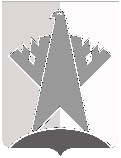 ДУМА СУРГУТСКОГО РАЙОНАХАНТЫ-МАНСИЙСКОГО АВТОНОМНОГО ОКРУГА – ЮГРЫРЕШЕНИЕ17 ноября 2023 года							                                        № 585-нпаг. СургутВ соответствии с Федеральным законом от 04 августа 2023 года № 469-ФЗ «О внесении изменений в Федеральный закон «О природных лечебных ресурсах, лечебно-оздоровительных местностях и курортах», отдельные законодательные акты Российской Федерации и признании утратившими силу отдельных положений законодательных актов Российской Федерации»Дума Сургутского района решила:1. Признать утратившими силу:1) решение Думы Сургутского района от 30 ноября 2016 года № 37-нпа «Об утверждении Порядка отнесения земель к землям особо охраняемых территорий местного значения, использования и охраны земель особо охраняемых территорий местного значения»;2) решение Думы Сургутского района от 23 ноября 2017 года № 243-нпа «О внесении изменения в решение Думы Сургутского района от 30 ноября 2016 года № 37-нпа «Об утверждении Порядка отнесения земель к землям особо 
охраняемых территорий местного значения, использования и охраны земель особо охраняемых территорий местного значения»;3) решение Думы Сургутского района от 18 мая 2018 года № 416-нпа 
«О внесении изменения в решение Думы Сургутского района от 30 ноября 2016 года № 37-нпа «Об утверждении Порядка отнесения земель к землям особо 
охраняемых территорий местного значения, использования и охраны земель особо охраняемых территорий местного значения»;4) решение Думы Сургутского района от 18 февраля 2019 года № 606-нпа «О внесении изменений в решение Думы Сургутского района от 30 ноября 2016 года № 37-нпа «Об утверждении Порядка отнесения земель к землям особо 
охраняемых территорий местного значения, использования и охраны земель особо охраняемых территорий местного значения»;5) решение Думы Сургутского района от 11 сентября 2020 года № 954-нпа «О внесении изменений в решение Думы Сургутского района от 30 ноября 2016 года № 37-нпа «Об утверждении Порядка отнесения земель к землям особо 
охраняемых территорий местного значения, использования и охраны земель особо охраняемых территорий местного значения»;6) решение Думы Сургутского района от 24 июня 2022 года № 267-нпа 
«О внесении изменения в решение Думы Сургутского района от 30 ноября 2016 года № 37-нпа «Об утверждении Порядка отнесения земель к землям особо 
охраняемых территорий местного значения Сургутского района, использования и охраны земель особо охраняемых территорий местного значения Сургутского района». 2. Решение вступает в силу после его официального опубликования (обнародования), но не ранее 01 сентября 2024 года.О признании утратившими силу отдельных решений Думы Сургутского районаПредседатель ДумыСургутского районаВ.А. Полторацкий17 ноября 2023 годаГлава Сургутского районаА.А. Трубецкой17 ноября 2023 года 